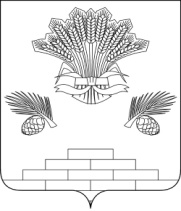 АДМИНИСТРАЦИЯ ЯШКИНСКОГО МУНИЦИПАЛЬНОГО РАЙОНАПОСТАНОВЛЕНИЕот «24» мая 2017 № 284-п                                                                пгт ЯшкиноО внесении изменений в нормативные правовые акты администрации Яшкинского муниципального районаВ целях приведения в соответствии с действующим законодательством Российской Федерации, руководствуясь Федеральным законом от 06.10.2003        № 131-ФЗ «Об общих принципах организации местного самоуправления в Российской Федерации, Уставом Яшкинского муниципального района, администрация Яшкинского муниципального района постановляет:1. Внести в нормативные правовые акты администрации Яшкинского муниципального района следующие изменения:1.1. Пункт 2 постановления администрации Яшкинского муниципального района от 18.09.2015 № 354-п «Об утверждении муниципальной программы «Поддержка молодых специалистов Яшкинского муниципального района» на период до 2018 года» изложить в следующей редакции:«2. Считать утратившим силу постановление администрации Яшкинского муниципального района от 22.09.2014 № 385-п «Об утверждении муниципальной программы «Поддержка молодых специалистов Яшкинского муниципального района» на период до 2017 года»».1.2. В постановлении администрации Яшкинского муниципального района от 31.03.2016 № 84-п «О внесении изменений в муниципальную программу от 18.09.2015 «Поддержка молодых специалистов Яшкинского муниципального района» на период до 2018 года» наименование постановления изложить в следующей редакции: «О внесении изменений в постановление администрации Яшкинского муниципального района от 18.09.2015 № 354-п «Об утверждении муниципальной программы «Поддержка молодых специалистов Яшкинского муниципального района» на период до 2018 года»;Пункт 1 постановления изложить в следующей редакции:«1. Внести в постановление администрации Яшкинского муниципального района от 18.09.2015 № 354-п «Об утверждении муниципальной программы «Поддержка молодых специалистов Яшкинского муниципального района» на период до 2018 года» следующие изменения:»;В пункте 4 постановления слово «…официального…» исключить.1.3. В постановлении администрации Яшкинского муниципального района от 28.04.2016 № 136-п «О внесении изменений в муниципальную программу от 18.09.2015 «Поддержка молодых специалистов Яшкинского муниципального района» на период до 2018 года» наименование постановления изложить в следующей редакции: «О внесении изменений в постановление администрации Яшкинского муниципального района от 18.09.2015 № 354-п «Об утверждении муниципальной программы «Поддержка молодых специалистов Яшкинского муниципального района» на период до 2018 года»;Пункт 1 постановления изложить в следующей редакции:«1. Внести в постановление администрации Яшкинского муниципального района от 18.09.2015 № 354-п «Об утверждении муниципальной программы «Поддержка молодых специалистов Яшкинского муниципального района» на период до 2018 года» следующие изменения:»;В пункте 4 постановления слово «…официального…» исключить.1.4. В постановлении администрации Яшкинского муниципального района от 18.05.2016 № 161-п «О внесении изменений в муниципальную программу от 18.09.2015 «Поддержка молодых специалистов Яшкинского муниципального района» на период до 2018 года» наименование постановления изложить в следующей редакции: «О внесении изменений в постановление администрации Яшкинского муниципального района от 18.09.2015 № 354-п «Об утверждении муниципальной программы «Поддержка молодых специалистов Яшкинского муниципального района» на период до 2018 года»;Пункт 1 постановления изложить в следующей редакции:«1. Внести в постановление администрации Яшкинского муниципального района от 18.09.2015 № 354-п «Об утверждении муниципальной программы «Поддержка молодых специалистов Яшкинского муниципального района» на период до 2018 года» следующие изменения:»;В пункте 4 постановления слово «…официального…» исключить.1.5. В постановлении администрации Яшкинского муниципального района от 20.07.2016 № 275-п «О внесении изменений в муниципальную программу от 18.09.2015 «Поддержка молодых специалистов Яшкинского муниципального района» на период до 2018 года» наименование постановления изложить в следующей редакции: «О внесении изменений в постановление администрации Яшкинского муниципального района от 18.09.2015 № 354-п «Об утверждении муниципальной программы «Поддержка молодых специалистов Яшкинского муниципального района» на период до 2018 года»;Пункт 1 постановления изложить в следующей редакции:«1. Внести в постановление администрации Яшкинского муниципального района от 18.09.2015 № 354-п «Об утверждении муниципальной программы «Поддержка молодых специалистов Яшкинского муниципального района» на период до 2018 года» следующие изменения:»;В пункте 4 постановления слово «…официального…» исключить.1.6. В наименовании постановления администрации Яшкинского муниципального района от 19.09.2016 № 358-п «О внесении изменений в постановление администрации Яшкинского муниципального района от 18.09.2015 № 351-п «Об утверждении муниципальной программы «Поддержка молодых специалистов Яшкинского муниципального района» на период до 2018 года» номер постановления «…№ 351-п…» заменить на номер «…№ 354-п…»; В пункте 1 постановления номер постановления «…№ 351-п…» заменить на номер «…№ 354-п…»;Пункт 1 постановления изложить в следующей редакции:«1. Внести в постановление администрации Яшкинского муниципального района от 18.09.2015 № 354-п «Об утверждении муниципальной программы «Поддержка молодых специалистов Яшкинского муниципального района» на период до 2018 года» следующие изменения:».1.7. В наименовании постановления администрации Яшкинского муниципального района от 05.10.2016 № 382-п «О внесении изменений в постановление администрации Яшкинского муниципального района от 03.08.2016 № 303-п «О создании комиссии по обследованию жилых помещений муниципального жилищного фонда, предоставленных по договорам социального найма и договорам найма специализированного жилого помещения, в том числе для детей-сирот и детей, оставшихся без попечения родителей, лиц из числа детей-сирот и детей, оставшихся без попечения родителей, на территории Яшкинского муниципального района» дату постановления «…от 03.08.2016…» заменить на дату «…от 09.08.2016…».1.8. В наименовании постановления администрации Яшкинского муниципального района от 20.10.2016 № 402-п «О внесении изменений в постановление администрации Яшкинского муниципального района от 14.10.2016 № 396-п «Об утверждении муниципальной программы «Жилищно-коммунальный и дорожный комплекс, энергосбережение и повышение энергоэффективности Яшкинского муниципального района» на период 2016-2019 годов» дату и номер постановления «…от 14.10.2016 № 396-п…» заменить на дату и номер «…15.10.2015 № 394-п…»;В пункте 1 постановления дату и номер постановления «…от 14.10.2016 № 396-п…» заменить на дату и номер «…15.10.2015 № 394-п…». 2. Постановление администрации Яшкинского муниципального района от 31.03.2017 № 174-п «О внесении изменений в нормативные правовые акты администрации Яшкинского муниципального района отменить.3. Обнародовать настоящее постановление на информационном стенде администрации Яшкинского муниципального района.4. Контроль за исполнением настоящего постановления возложить на заместителя главы Яшкинского муниципального района по внутренней политике Т.А. Липовскую.5. Настоящее постановление вступает в силу после его обнародования.Глава Яшкинскогомуниципального района                                                                       С.В. Фролов